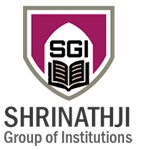 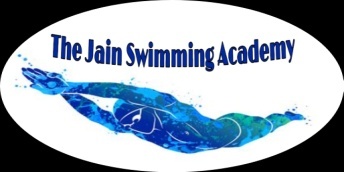                        THE JAIN SWIMMING ACADEMY(Admission Form)                                                                                                                                      Date: ____________________Name of the Candidate: ______________________________________________________________________________Father’s Name: ________________________________________________________________________________________Date of Birth: ________________________________________________________________ Age: ____________________Address: ___________________________________________________________________________________________________________________________________________________________________________________________________________Mobile No: ________________________________________	Aadhar No. ___________________________________*School Name: ___________________________________________________________ 	Class: _________________(*For students)Kindly specify the following:a) Recreation / Training: _____________________    b) Group / Individual: ___________________Member’s Signature: _________________________	Parent’s Signature: ______________________						Head Coach Signature: _____________________Rules & Regulations:All rules and requests made by the coach/ the life guard must be followed. Disregards of these rules shall attract disciplinary action.Parents wishing to watch their children who are less than 7 years during recreation/swim must remain in the designated spectator area.Children under 7 years old or less than four feet tall must be accompanied by a parent or responsible person on the deck and in the restroom. Persons in the water must wear acceptable swim suits. T-shirts are not allowed. A tight fitting rash guard is acceptable.Children under the age of 5 years old must wear a swimsuit diaper or plastic pants and a swim suit regardless of toilet training. No cloth or disposable diapers are allowed.6.  Swimming Slots:Evening – (i) 5:00 pm to 6:00 pm.                     (ii) 6:00 pm to 7:00 pm.7.  Animals (Pets) are not allowed in the school campus.8. Persons under the influence of alcohol or narcotics will be denied admission and/or asked to leave the premises. Smoking, gutkha, pan masala are strictly prohibited in the school campus.9. Candy, food or beverages are not allowed. No sharp / glass items, bangle (Kadaa) and chewing gum are permitted in the pool area. Spitting, spouting or nose-blowing in the pool is strictly prohibited.10. We discourage bringing in Mobile phones/ Electronic gadgets, Wrist watches/ Gold ornaments/ Jewellery, Credit / Debit / ATM Cards and any other expensive items to the school campus. If brought at own risk, school will not responsible in case of theft, loss or damage.11. Suntan oils may not be used by sunbathers or swimmers. The use of sunscreen is encouraged; however, persons must shower before re-entering the pool.12. All persons must shower before entering the pool. They must ensure the cutting of nails before entering the pool. Persons with open cuts, sores, bandages, colds, coughs or infected eyes are not permitted in the pool.13. Everyone must pass a swim test before entering deep water. Weak or non-swimmers must remain in shallow water no deeper than their armpits.14. Lying or sitting on the deck close to the edge of the pool where swimmers may trip over sunbathers is dangerous. These dangerous practices are prohibited.15. Persons must not run on decks; climb, sit, jump, dive, push, pull or splash swimmers. Diving and Jumping are not permitted at any time. Any other unsafe activities are not permitted16. Children / adults are expected to remain in their respective pool allotted to them by the Coach / the life guard.17. Do not engage the lifeguard in unnecessary conversation.18. Emergency procedures must be observed. Swimmers must leave the pool area immediately upon the signal or request of the Coach / the life guard.19. Any act of indiscipline (fighting, foul or abusive language) will not tolerated.20. Walk at all times!!! DO NOT RUN!!!